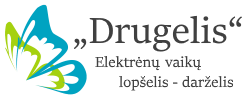 SKAITMENINIŲ TECHNOLOGIJŲ ADMINISTRATORIŲ KONSULTACIJOS UGDYMO PROCESO ORGANIZAVIMO NUOTOLINIU BŪDU TRCHNOLOGIJŲ NAUDOJIMO KLAUSIMAISMOKYTOJAMS, UGDYTINIŲ TĖVAMS (GLOBĖJAMS)Linkime kantrybės ir sutelktumo šiuo neramiu laiku.Skaitmeninių technologijų administratorėsKontaktaiPriešmokyklinio ugdymo mokytojaJurgita Grisiūnienėgrisiunienejurgita@gmail.comIkimokyklinio ugdymo mokytojaRasa Krukonienėr.krukoniene@gmail.com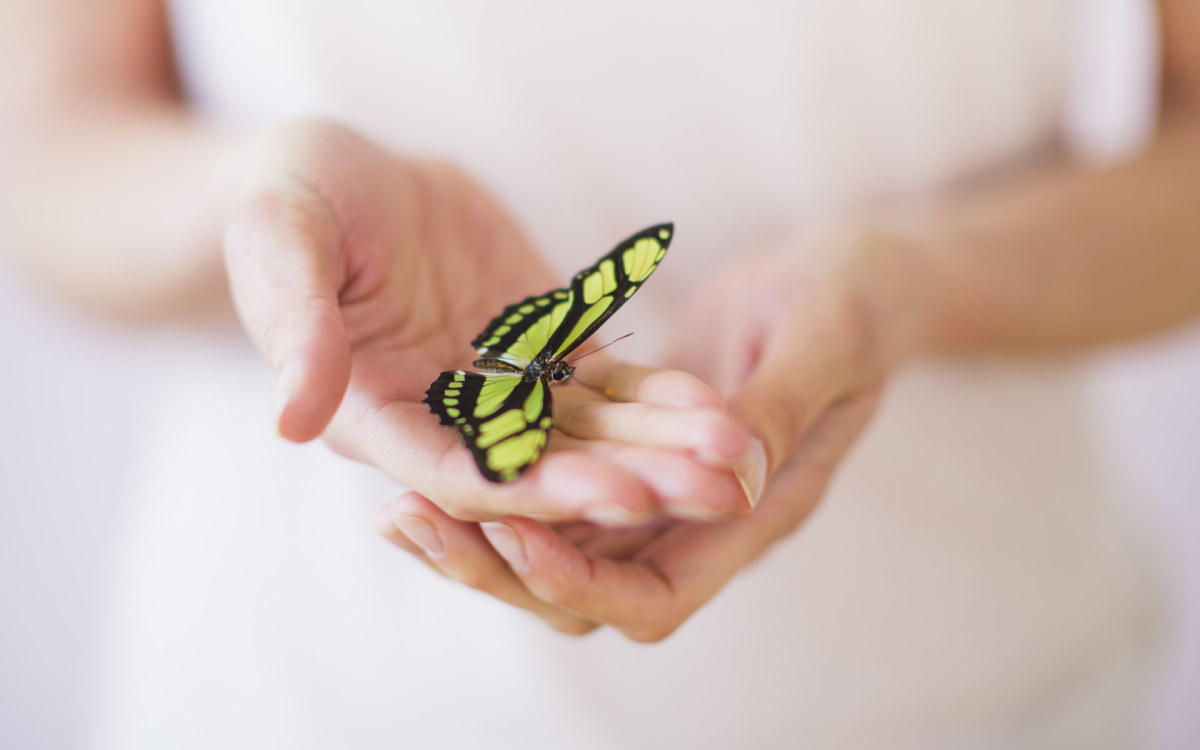 